Nom, Prénom :              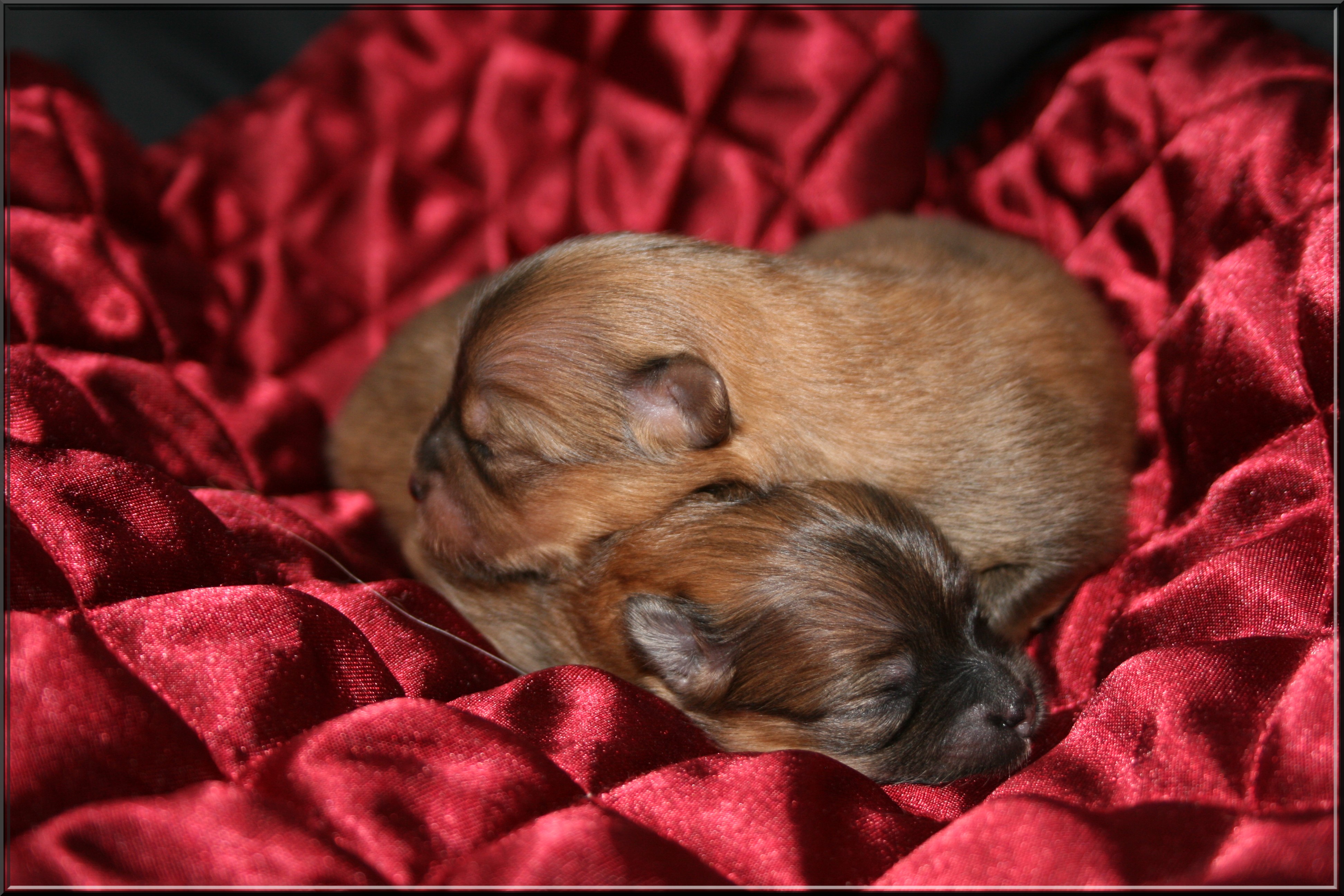 Adresse :      Code postal :      Ville :      Pays :       Téléphone fixe :      Téléphone portable :      Adresse e-mail :     Merci de répondre aux questions qui suivent afin que cela puisse nous aider à vous guider au mieux pour le choix de votre futur compagnon.Sexe du chiot désiré ? Mâle   Femelle     Indifférent     de préférence     Choix définitif  Utilisation(s) envisagée(s) : Compagnie   Exposition   Elevage    Autres      Connaissez-vous la race ?  Non     Oui      Si oui comment ?       Avez-vous d’autres chiens ?    Non     Oui      Si oui combien ?      Avez-vous d’autres animaux ? Non    Oui      Si oui quel sont-ils ?      Dans quel environnement vivra-t-il ?  En ville  A la campagne   En appartement   En maison Possédez-vous un jardin ?  Non  Oui   Si oui ? Y a-t-il d’autres adultes dans votre foyer ?  Non   Oui    Des enfants ?   Non    Oui    Si oui quel âge ?      Combien de temps par jour le chien restera-t-il seul ? Caractères recherchés :     Lorsque vous partirez en vacances ou en dehors de la ville, qui prendra soin du chien ?      Qui prendra soin du chien si vous deviez devenir inapte temporairement, ou définitivement ?     Je souhaite être mis sur liste d’attente à la réservationLa réservation ne sera effective qu’à partir la signature du contrat de réservation et du versement d’un acompte déductible du prix de vente.Si je ne souhaitais  plus faire partie de cette liste, j’en informerais l’eleveur soit par mail soit par téléphone.Fait le           à      Signature (Nom ; Prénom) suivis de la mention Lu et approuvé 